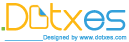 Agenda ItemsOther InformationObservers  Resources  Special notes 